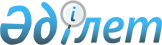 О присвоении наименований улицам новостройках и улицам без названия в аулах Сарыбай би, Енбекшиарал, Кайназар, Карасай, Кызылсок, Карасуского сельского округаРешение акима Карасуского сельского округа Жамбылского района Алматинской области от 21 ноября 2011 года N 11-255. Зарегистрировано Управлением юстиции Жамбылского района Департамента юстиции Алматинской области 14 декабря 2011 года N 2-7-124

      В соответствии с подпунктом 4) статьи 14 Закона Республики Казахстан «Об административно – территориальном устройстве Республики Казахстан» от 8 декабря 1993 года, по согласованию с комиссией по ономастике Жамбылского района и с учетом мнения жителей Карасуского сельского округа, аким Карасуского сельского округа Р Е Ш И Л:

      1. Присвоить следующие наименования новым улицам расположенным в юго-восточной стороне села Сарыбай би Карасуского сельского округа: 

      первой улице - Казахстан, второй улице - Жетысу, третьей улице - Майбулак, четвертой улице - Достык, пятой улице - Карасу, шестой улице - Батыс, седьмой улице - Акжайык, восьмой улице - Шапагат, девятой улице - Таусамалы, десятой улице – Басбатыр;

      в юго-западной стороне улице – Теректы.

      2. Присвоить следующие наименование новым улицам расположенным: в юго-восточной стороне села Енбекшиарал: первой улице - Шыгыс, второй улице - Орталык, третьей улице - Кокбастау, четвертой улице - Алмалы, пятой улице - Енбекшиарал, шестой улице - Тауелсыздык.

      3. Присвоить следующие наименования новым улицам расположенным в северо - восточной стороне села Кайназар: первой улице - Достык, второй улице – Жастар, третьей улице - Кайназар, четвертой улице - Шыгыс, пятой улице - Болашак, шестой улице - Бейбытшылык, седьмой улице – Батыс, восьмой улице – Атамекен, девятой улице – Кокжиек, десятой улице – Кокдала, одиннадцатой улице – Кенсай;

      в северо-западной стороне первой улице – Алматы, второй улице – Бирлик;

      в юго-западной стороне: первой улице - Узынагаш, второй улице – Шугыла, третьей улице - Акдала, четвертой улице - Астана, пятой улице - Суыктобе, шестой улице – Бесмойнак;

      в юго-восточной стороне первой улице – Уштобе, второй улице - Кокозек, третьей улице – Наурыз, четвертой улице - Майтобе, пятой улице - Байтерек, шестой улице - Актасты, седьмой улице -Кызылауыз, восьмой улице - Тыкенды, девятой улице - Сункар, десятой улице - Желтоксан, одиннадцатой улице - Актайлак, двенадцатой улице - Жеруйык, тринадцатой улице - Арасан, четырнадцатой улице – Сарыжазык.

      4. Присвоить следующие наименования новым улицам расположенным в северо - восточной стороне села Карасай: первой улице - Айдарлы, второй улице - Аккайнар, третьей улице – Алатау;

      в северо - западной стороне первой улице - Акжар, второй улице - Алгабас.

      5. Присвоить следующие наименование новым улицам расположенным в северо – западной стороне села Кызылсок: первой улице - Кенесары, второй улице - Озтурк Мустафа, третьей улице – Ынтымак;

      в юго-восточной стороне первой улице - Кайнар, второй улице – Байконыр.

      6. Контроль за исполнением настоящего решения возложить на ведущего специалиста акимата Карасуского сельского округа Жумашевой Светлане Есенбаевне.

      7. Настоящее решение вступает в силу с момента государственной регистрации в органах юстиции и вводится в действие по истечении десяти календарных дней после дня его первого официального опубликования.      Аким Карасуского

      сельского округа                       А.Утепов
					© 2012. РГП на ПХВ «Институт законодательства и правовой информации Республики Казахстан» Министерства юстиции Республики Казахстан
				